Measuring Length and PerimeterMeasuring Length and PerimeterMeasuring Length and PerimeterMeasuring Length and PerimeterUses non-standard units to measure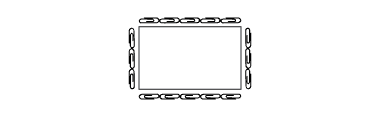 “The rectangle is 5 paper clips long. Its perimeter is 16 paper clips.”Uses standard-sized items to measure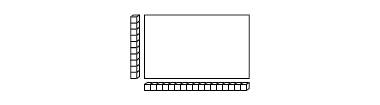 “The rectangle is 17 centicubes long. Its perimeter is 54 centicubes.”Uses benchmarks to estimate in standard units (m, cm) “I used a big step as a referent for one metre. The classroom is about 
7 big steps, or 7 m wide. 
Its perimeter is about 30 big steps, or 30 m.”Measures using standard units (m, cm)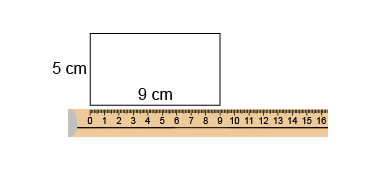 “The perimeter is 28 cm.”Observations/DocumentationObservations/DocumentationObservations/DocumentationObservations/DocumentationMeasuring Length and Perimeter (con’t)Measuring Length and Perimeter (con’t)Measuring Length and Perimeter (con’t)Measuring Length and Perimeter (con’t)Selects and uses appropriate standard units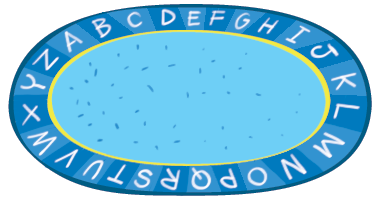 “I would use m because mm and cm are too small. The length of string I wound around the edge is 10 m. 
So, the perimeter is 10 m.Relates standard units of length 
(1 m = 100 cm) 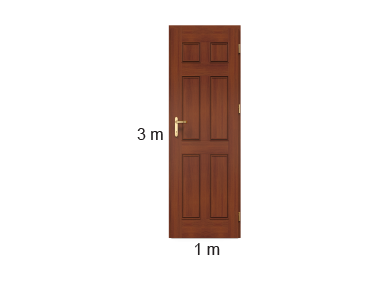 “The door has a perimeter of 8 m. Since 1 m = 100 cm, 8 m = 800 cm.”Uses smaller units to give more accurate measures“The pen is between 13 cm and 14 cm long. If I use mm, I can be more accurate: 137 mm.”Compares using standard units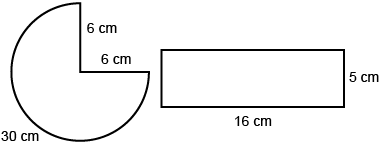 “Rectangle: 
5 + 16 + 5 + 16 = 42 cmThree-quarter circle: 
6 + 6 + 30 = 42 cmThe perimeters are the same.”Observations/DocumentationObservations/DocumentationObservations/DocumentationObservations/DocumentationTime and Measurement RelationshipsTime and Measurement RelationshipsTime and Measurement RelationshipsTime and Measurement RelationshipsUses standard units to measure passage of time“I used a stopwatch.Recess lasts 20 minutes.I used a watch.Kayla ran 50 m in 7 seconds.”Selects and uses appropriate unit to measure time“I would measure a school day in hours, the time to walk to the library in minutes, and the blink 
of an eye in seconds.”Reads time on an analogue and digital clock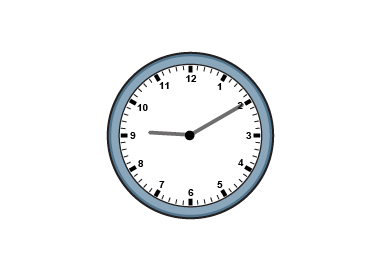 “It is 10 minutes after 9.”Understands relationships among time units “1 hour is 60 minutes.So, 2 hours is 120 minutes.1 minute is 60 seconds.So, 2 minutes is 120 seconds.”Observations/DocumentationObservations/DocumentationObservations/DocumentationObservations/Documentation